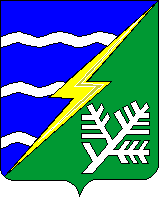  ПРИКАЗ  07.02.2018г.               		      г. Конаково		                         № 42/1      О  проведении районного конкурсасемейного творчества «Семья – источник вдохновения»      С целью реализации региональной Стратегии духовно-нравственного воспитания, привлечения внимание общественности к развитию семейного творчества, создания условий для реализации творческого потенциала семей  ПРИКАЗЫВАЮ:1. Провести 12 февраля по 27 апреля  2018 г.  районный конкурс семейного творчества «Семья – источник вдохновения»(далее Конкурс).  2. Утвердить Положение о проведении Конкурса (Приложение 1).  2.1.Утвердить состав оргкомитета Конкурса (Приложение 2).  2.2.Утвердить форму заявки на участие в муниципальном этапе Конкурса (Приложение 3).  3. Руководителям общеобразовательных учреждений:  3.1. Организовать проведение подготовительного и школьного этапов в своих учреждениях.  3.2. Разместить  информацию о проведении Конкурса и ходе школьного этапа на сайте своего учреждения.  3.3. Направить в управление образования в срок до 12 апреля заявки на участие в муниципальном этапе.  4. Отделу мониторинга и организационной работы (Гурьяновой Л.Ю.):  4.1. Организовать проведение муниципального этапа Конкурса.  4.2. Оказать содействие руководителям в проведении школьного этапа Конкурса.5.Ответственность за исполнение приказа оставляю за собой.Начальник управления образования                                                       О.Ю. Булгакова УПРАВЛЕНИЕ ОБРАЗОВАНИЯАДМИНИСТРАЦИИ КОНАКОВСКОГО РАЙОНА ТВЕРСКОЙ ОБЛАСТИ